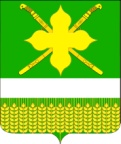 Совет Кирпильского сельского поселенияУсть-Лабинского районаР Е Ш Е Н И Е10 июня 2019 г.		                                                                     		   № 3ст. Кирпильская						                       Протокол № 77О назначении выборов депутатов Совета Кирпильского сельского поселения Усть-Лабинского районачетвертого созываВ соответствии с пунктом 7 статьи 10 Федерального закона от 12 июня 2002 года № 67-ФЗ «Об основных гарантиях избирательных прав и права на участие в референдуме граждан Российской Федерации», частью 4 статьи 6 закона Краснодарского края от 26 декабря 2005 года № 966-КЗ «О муниципальных выборах в Краснодарском крае», частью 3 статьи 13 Устава Кирпильского сельского поселения Усть-Лабинского района, Совет Кирпильского сельского (городского) поселения Усть-Лабинского района р е ш и л:1.Назначить выборы депутатов Совета Кирпильского сельского поселения Усть-Лабинского района на 8 сентября 2019 года.2. Общему отделу администрации Кирпильского сельского поселения Усть-Лабинского района Павловой Г.В. опубликовать настоящее решение в районной газете «Сельская Новь» не позднее чем через пять дней со дня его принятия.3. Общему отделу администрации Кирпильского сельского поселения Усть-Лабинского района Павловой Г.В. направить копию настоящего решения в территориальную избирательную комиссию Усть-Лабинская.4. Настоящее решение вступает в силу со дня его официального опубликования.Председатель Совета Кирпильскогосельского поселенияУсть-Лабинского района						Л.П. ЖмайловаГлава Кирпильскогосельского поселенияУсть-Лабинского района						С.А. Запорожский